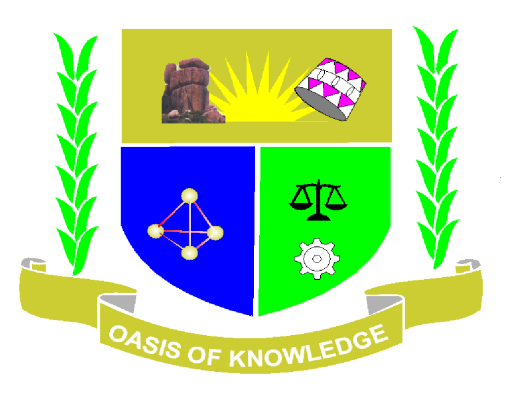 JARAMOGI OGINGA ODINGA UNIVERSITY OF SCIENCE AND TECHNOLOGYTENDER DOCUMENT FORSUPPLY, DELIVERY, INSTALLATION, TRAINING AND COMMISSIONING OF INTERNET PROTOCOL (IP) BASED TELEPHONE SYSTEMTENDER	NO.	JOOUST/PQ/ONT/07/2018/2019CLOSING DATE 28TH MAY 2019 AT 10.00 AM             (Mandatory site visit on 21st May 2019 at 10.00am)TABLE OF CONTENTS										PAGE			INTRODUCTION …………………………….	3SECTION I		INVITATION TO TENDER……………………	3SECTION II		INSTRUCTIONS TO TENDERERS………….	4SECTION III		GENERAL CONDITIONS OF CONTRACT…….	18SECTION IV		SPECIAL CONDITIONS OF CONTRACT……..	24SECTION V		TECHNICAL SPECIFICATIONS………………	26SECTION VI		SCHEDULE OF REQUIREMENTS…………….	30SECTION VII		PRICE SCHEDULE FOR GOODS……………….SECTION VII 	STANDARD FORMS………………………….	33FORM OF TENDER……………………………	34CONFIDENTIAL BUSINESS QUESTIONNAIRES FORMS………………..	35TENDER SECURITY FORM…………………….	37CONTRACT FORM………………………………	38PERFORMANCE SECURITY FORM……………	39BANK GUARANTTE FOR ADVANCE PAYMENT FORM……………………………….	40MANUFACTURER’S AUTHORIZATION FORM…………………………………………….	41ANTI-CORRUPTION DECLARATION FORM….45SECTION VIII            EVALUATION CRITERIA……………………… 46     SECTION I		        INVITATION TO TENDERTENDER REF NO:          JOOUST/ONT/06/2018-2019TENDER NAME	: SUPPLY, DELIVERY, INSTALLATION, TRAINING                                           AND COMMISSIONING OF INTERNET PROTOCOL            (IP) BASED TELEPHONE SYSTEMSJaramogi Oginga Odinga University of Science and Technology and invites sealed bids from eligible candidates for Supply, Delivery, Installation, Training and Commissioning of Internet Protocol (IP) Based Telephone System.Prices quoted should be net inclusive of all taxes, and delivery costs, must be in Kenya Shillings and shall remain valid for (120) days from the closing date of the tender.  	Dully filled tender documents are to be enclosed in plain sealed envelopes, marked with the tender number, tender description and bearing no indication of the applicant, clearly /marking each “ORIGINAL  TENDER” and “COPY OF TENDER” should be deposited in the tender box at Jaramogi Oginga Odinga University of Science and Technology or be addressed to:-The Vice Chancellor,     		Jaramogi Oginga Odinga University of Science and Technology,     		P.O. Box 210-40601    		BONDO.Application documents will be opened immediately thereafter in the EACII, Main Campus in the presence of the candidates or their representatives who choose to attend. BIDDERS MUST SERIALIZE THE BID DOCUMENT FAILURE TO WHICH SHALL LEAD TO DISQUALIFICATIONVICE CHANCELLORSECTION II	-	INSTRUCTIONS TO TENDERERS Table of Clauses						PageEligible tenderers………………………	5Eligible goods………………………….	5Contents of Tender document………………	5Clarification of documents………………	6Amendment of documents……………..	6Language of tender……………………..	7Documents comprising the tender……….	7Tender forms……………………………..	7Tender prices……………………………...	7Tender currencies………………………….	7Tenderers eligibility and qualifications……	8Goods’ eligibility and conformity to tender documents…………………………..	8Tender security…………………………….	9Validity of tenders…………………………	10Format and signing of tenders…………….	10Sealing and marking of tenders…………….	10Deadline for submission of tender …………	11Modification and withdrawal of tenders…..	11Opening of tenders…………………………	11Clarification of tenders……………………..	12Preliminary examination……………………	12Conversion to single currency……………	13Evaluation and comparison of tenders……..	13Contacting the procuring entity…………….	13Award of contract…………………………..	13Post qualification…………………………..	13Award criteria……………………………..	14Procuring entity’s right to vary quantities….	14Procuring entity’s right to accept or reject any or all tenders ……………………	14Notification of award……………………..	14Signing of contract……………………….	15Performance security……………………….	15Corrupt or fraudulent practices…………….	15Eligible TenderersThis Invitation for Tenders is restricted to all tenderers eligible as described in the Invitation to Tender. Successful tenderers shall complete the supply of goods by the intended completion date specified in the Schedule of Requirements Section VI.The procuring entity’s employees, committee members, board members and their relative (spouse and children) are not eligible to participate in the tender.Tenderers shall provide the qualification information statement that the tenderer (including all members of a joint venture and subcontractors) is not associated, or have been associated in the past, directly or indirectly, with a firm or any of its affiliates which have been engaged by the Procuring entity to provide consulting services for the preparation of the design, specifications, and other documents to be used for the procurement of the goods under this Invitation for tenders.Tenderers shall not be under a declaration of ineligibility for corrupt and fraudulent practices.2.2	Eligible GoodsAll goods to be supplied under the contract shall have their origin in eligible source countries.For purposes of this clause, “origin” means the place where the goods are mined, grown, or produced.  Goods are produced when, through manufacturing, processing, or substantial and major assembly of components, a commercially-recognized product results that is substantially different in basic characteristics or in purpose or utility from its components The origin of goods is distinct from the nationality of the tenderer.All firms found capable of performing the contract satisfactorily in accordance with the set prequalification criteria shall be prequalified     The Tender DocumentThe tender document comprises the documents listed below and addenda issued in accordance with clause 2.6 of these instructions to TenderersInvitation to TenderInstructions to tenderersGeneral Conditions of ContractSpecial Conditions of ContractSchedule of requirementsTechnical SpecificationsTender Form and Price SchedulesTender Security FormContract FormPerformance Security FormBank Guarantee for Advance Payment FormManufacturer’s Authorization FormConfidential Business Questionnaire Anti-corruption declaration formThe Tenderer is expected to examine all instructions, forms, terms, and specifications in the tender documents.  Failure to furnish all information required by the tender documents or to submit a tender not substantially responsive to the tender documents in every respect will be at the tenderers risk and may result in the rejection of its tender.2.5	Clarification of Documents2.5.1	A prospective tenderer requiring any clarification of the tender document may notify the Procuring entity in writing or by post at the entity’s address indicated in the Invitation to Tender.  The Procuring entity will respond in writing to any request for clarification of the tender documents, which it receives not later than seven (7) days prior to the deadline for the submission of tenders, prescribed by the procuring entity.  Written copies of the Procuring entities response (including an explanation of the query but without identifying the source of inquiry) will be sent to all prospective tenderers that have received the tender document.The procuring entity shall reply to any clarifications sought by the tenderer within 3 days of receiving the request to enable the tenderer to make timely submission of its tender.2.6	Amendment of DocumentsAt any time prior to the deadline for submission of tenders, the Procuring entity, for any reason, whether at its own initiative or in response to a clarification requested by a prospective tenderer, may modify the tender documents by amendment.All prospective candidates that have received the tender documents will be notified of the amendment in writing or by post and will be binding on them.In order to allow prospective tenderers reasonable time in which to take the amendment into account in preparing their tenders, the Procuring entity, at its discretion, may extend the deadline for the submission of tenders.2.7	Language of TenderThe tender prepared by the tenderer, as well as all correspondence and documents relating to the tender exchange by the tenderer and the Procuring entity, shall be written in English language, provided that any printed literature furnished by the tenderer may be written in another language provided they are accompanied by an accurate English translation of the relevant passages in which case, for purposes of interpretation of the tender, the English translation shall govern.2.8	Documents Comprising of TenderThe tender prepared by the tenderers shall comprise the following componentsa Tender Form and a Price Schedule completed in accordance with paragraph 2.9, 2.10 and 2.11 belowdocumentary evidence established in accordance with paragraph 2.1 that the tenderer is eligible to tender and is qualified to perform the contract if its tender is accepted;documentary evidence established in accordance with paragraph 2.2 that the goods and ancillary services to be supplied by the tenderer are eligible goods and services and conform to the tender documents; andtender security furnished in accordance with paragraph 2.142.9	Tender FormsThe tenderer shall complete the Tender Form and the appropriate Price Schedule furnished in the tender documents, indicating the goods to be supplied, a brief description of the goods, their country of origin, quantity, and prices.2.10	Tender PricesThe tenderer shall indicate on the appropriate Price Schedule the unit prices and total tender price of the goods it proposes to supply under the contractPrices indicated on the Price Schedule shall include all costs including taxes, insurances and delivery to the premises of the entity.Prices quoted by the tenderer shall be fixed during the Tender’s performance of the contract and not subject to variation on any account. A tender submitted with an adjustable price quotation will be treated as non-responsive and will be rejected, pursuant to paragraph 2.22The validity period of the tender shall be 90 days from the date of opening of the tender.2.11	Tender CurrenciesPrices shall be quoted in Kenya Shillings unless otherwise specified in the Appendix to Instructions to Tenderers.2.12	Tenderers Eligibility and Qualifications2.12.1Pursuant to paragraph 2.1. The tenderer shall furnish, as part of its tender, documents establishing the tenderers eligibility to tender and its qualifications to perform the contract if its tender is accepted.2.12.2The documentary evidence of the tenderers eligibility to tender shall establish to the Procuring entity’s satisfaction that the tenderer, at the time of submission of its tender, is from an eligible source country as defined under paragraph 2.12.12.3The documentary evidence of the tenderers qualifications to perform the contract if its tender is accepted shall be established to the Procuring entity’s satisfaction;that, in the case of a tenderer offering to supply goods under the contract which the tenderer did not manufacture or otherwise produce, the tenderer has been duly authorized by the goods’ Manufacturer or producer to supply the  goods.that the tenderer has the financial, technical, and production capability necessary to perform the contract;that, in the case of a tenderer not doing business within Kenya, the tenderer is or will be (if awarded the contract) represented by an Agent in Kenya equipped, and able to carry out the Tenderer’s maintenance, repair, and spare parts-stocking obligations prescribed in the Conditions of Contract and/or Technical Specifications.    Goods Eligibility and Conformity to Tender DocumentsPursuant to paragraph 2.2 of this section, the tenderer shall furnish, as part of its tender documents establishing the eligibility and conformity to the tender documents of all goods which the tenderer proposes to supply under the contractThe documentary evidence of the eligibility of the goods shall consist of a statement in the Price Schedule of the country of origin of the goods and services offered which shall be confirmed by a certificate of origin issued at the time of shipment.The documentary evidence of conformity of  the goods to the tender documents may be in the form of literature, drawings, and data, and shall consist of:a detailed description of the essential technical and performance characteristic of the goods;a list giving full particulars, including available source and current prices of spare parts, special tools, etc., necessary for the proper and continuing functioning of the goods for a period of two (2) years, following commencement of the use of the goods by the Procuring entity; anda clause-by-clause commentary on the Procuring entity’s Technical Specifications demonstrating substantial responsiveness of the goods and service to those specifications, or a statement of deviations and exceptions to the provisions of the Technical Specifications.For purposes of the documentary evidence to be furnished pursuant to paragraph 2.13.3(c) above, the tenderer shall note that standards for workmanship, material, and equipment, as well as references to brand names or catalogue numbers designated by the Procurement entity in its Technical Specifications, are intended to be descriptive only and not restrictive.  The tenderer may substitute alternative standards, brand names, and/or catalogue numbers in its tender, provided that it demonstrates to the Procurement entity’s satisfaction that the substitutions ensure substantial equivalence to those designated in the Technical Specifications.Tender SecurityThe tenderer shall furnish, as part of its tender, a tender security for the amount specified in the Appendix to Invitation to Tenderers.The tender security shall be in the amount of 2 per cent of the tender price.The tender security is required to protect the Procuring entity against the risk of Tenderer’s conduct which would warrant the security’s forfeiture, pursuant to paragraph 2.14.7The tender security shall be denominated in Kenya Shillings or in another freely convertible currency, and shall be in the form of a bank guarantee or a bank draft issued by a reputable bank located in Kenya or abroad, or a guarantee issued by a reputable insurance company in the form provided in the tender documents or another form acceptable to the Procuring entity and valid for thirty (30) days beyond the validity of the tender.Any tender not secured in accordance with paragraph 2.14.1 and 2.14.3 will be rejected by the Procuring entity as non -responsive, pursuant to paragraph 2.22Unsuccessful Tenderer’s tender security will be discharged or returned as promptly as possible but not later than thirty (30) days after the expiration of the period of tender validity prescribed by the Procuring entity.The successful Tenderer’s tender security will be discharged upon the tenderer signing the contract, pursuant to paragraph 2.27 and furnishing the performance security, pursuant to paragraph 2.28 The tender security may be forfeited:if a tenderer withdraws its tender during the period of tender validity specified by the procuring entity on the Tender Form; orin the case of a successful tenderer, if the tenderer fails:to sign the contract in accordance with paragraph 2.27orto furnish performance security in accordance with paragraph 2.282.15	Validity of TendersTenders shall remain valid for 90 days or as specified in the Invitation to tender after the date of tender opening prescribed by the Procuring entity, pursuant to paragraph 2.18.  A tender valid for a shorter period shall be rejected by the Procuring entity as non-responsive.In exceptional circumstances, the Procuring entity may solicit the Tenderer’s consent to an extension of the period of validity.  The request and the responses thereto shall be made in writing.  The tender security provided under paragraph 2.14 shall also be suitably extended.  A tenderer may refuse the request without forfeiting its tender security.  A tenderer granting the request will not be required nor permitted to modify its tender.2.16	Format and Signing of TenderThe Procuring entity shall prepare two copies of the tender, clearly marking each “ORIGINAL TENDER” and “COPY OF TENDER,” as appropriate.  In the event of any discrepancy between them, the original shall govern.The original and all copies of the tender shall be typed or written in indelible ink and shall be signed by the tenderer or a person or persons duly authorized to bind the tenderer to the contract.  The latter authorization shall be indicated by written power-of-attorney accompanying the tender.  All pages of the tender, except for un amended printed literature, shall be initialed by the person or persons signing the tender. The tender shall have no interlineations, erasures, or overwriting except as necessary to correct errors made by the tenderer, in which case such corrections shall be initialed by the person or persons signing the tender.Sealing and Marking of TendersThe Tenderer shall seal the original and each copy of the tender in separate envelopes, duly marking the envelopes as “ORIGINAL” and “COPY.” The envelopes shall then be sealed in an outer envelope.The inner and outer envelopes shall:(a)	Be addressed to the Procuring entity at the address given in the Invitation to Tender:Bear, tender number and name in the Invitation for Tenders and the words, “DO NOT OPEN BEFORE,” as indicated in the invitation letterThe inner envelopes shall also indicate the name and address of the tenderer to enable the tender to be returned unopened in case it is declared “late”.If the outer envelope is not sealed and marked as required by paragraph 2.17.2, the Procuring entity will assume no responsibility for the tender’s misplacement or premature opening.2.18	Deadline for Submission of TendersTenders must be received by the Procuring entity at the address specified under paragraph 2.17.2 not later than  28th May 2019 at 10.00amThe Procuring entity may, at its discretion, extend this deadline for the submission of tenders by amending the tender documents in accordance with paragraph 2.6, in which case all rights and obligations of the Procuring entity and candidates previously subject to the deadline will therefore be subject to the deadline as extended2.19	Modification and Withdrawal of TendersThe tenderer may modify or withdraw its tender after the tender’s submission, provided that written notice of the modification, including substitution or withdrawal of the tenders, is received by the Procuring Entity prior to the deadline prescribed for submission of tenders.The Tenderer’s modification or withdrawal notice shall be prepared, sealed, marked, and dispatched in accordance with the provisions of paragraph 2.17.  A withdrawal notice may also be sent by cable, telex but followed by a signed confirmation copy, postmarked not later than the deadline for submission of tenders.No tender may be modified after the deadline for submission of tenders.No tender may be withdrawn in the interval between the deadline for submission of tenders and the expiration of the period of tender validity specified by the tenderer on the Tender Form.  Withdrawal of a tender during this interval may result in the Tenderer’s forfeiture of its tender security, pursuant  to paragraph 2.14.7The procuring entity may at any time terminate procurement proceedings before contract award and shall not be liable to any person for the termination.The procuring entity shall give prompt notice of the termination to the tenderers and on request give its reasons for termination within 14 days of receiving the request from any tenderer.Opening of TendersThe Procuring entity will open all tenders in the presence of tenderers’ representatives who choose to attend, as indicate in the invitation letter and in the location specified in the Invitation to Tender.The tenderers’ representatives who are present shall sign a register evidencing their attendance.The tenderers’ names, tender modifications or withdrawals, tender prices, discounts and the presence or absence of requisite tender security and such other details as the Procuring entity, at its discretion, may consider appropriate, will be announced at the opening.The Procuring entity will prepare minutes of the tender opening.Clarification of TendersTo assist in the examination, evaluation and comparison of tenders the Procuring entity may, at its discretion, ask the tenderer for a clarification of its tender.  The request for clarification and the response shall be in writing, and no change in the prices or substance of the tender shall be sought, offered, or permitted.Any effort by the tenderer to influence the Procuring entity in the Procuring entity’s tender evaluation, tender comparison or contract award decisions may result in the rejection of the tenderers’ tender.Preliminary ExaminationThe Procuring entity will examine the tenders to determine whether they are complete, whether any computational errors have been made, whether required sureties have been furnished, whether the documents have been properly signed, and whether the tenders are generally in order.Arithmetical errors will be not rectified.  If there is a discrepancy between the unit price and the total price that is obtained by multiplying the unit price and quantify, the unit price shall prevail, and the total price shall not be corrected.  If there is a discrepancy between words and figures the amount in words will prevailThe Procuring entity may waive any minor informality or non-conformity or irregularity in a tender which does not constitute a material deviation, provided such waiver does not prejudice or effect the relative ranking of any tenderer.Prior to the detailed evaluation, pursuant to paragraph 2.23 the Procuring entity will determine the substantial responsiveness of each tender to the tender documents.  For purposes of these paragraphs, a substantially responsive tender is one, which conforms to all the terms and conditions of the tender documents without material deviations.  The Procuring entity’s determination of a tender’s responsiveness is to be based on the contents of the tender itself without recourse to extrinsic evidence.If a tender is not substantially responsive, it will be rejected by the Procuring entity and may not subsequently be made responsive by the tenderer by correction of the non-conformity.Conversion to Single CurrencyWhere other currencies are used, the procuring entity will convert these currencies to Kenya Shillings using the selling exchange rate on the date of tender closing provided by the Central Bank of Kenya.Evaluation and Comparison of TendersThe Procuring entity will evaluate and compare the tenders which have been determined to be substantially responsive, pursuant to paragraph 2.22The tender evaluation committee shall evaluate the tender within 30 days of the validity period from the date of opening the tender.A tenderer who gives false information in the tender document about its qualification or who refuses to enter into a contract after notification of contract award shall be considered for debarment from participating in future public procurement.PreferencePreference where allowed in the evaluation of tenders shall not exceed 15%Contacting the Procuring entity Subject to paragraph 2.21 no tenderer shall contact the Procuring entity on any matter related to its tender, from the time of the tender opening to the time the contract is awarded.Any effort by a tenderer to influence the Procuring entity in its decisions on tender, evaluation, tender comparison, or contract award may result in the rejection of the Tenderer’s tender.Award of ContractPost-qualificationIn the absence of pre-qualification, the Procuring entity will determine to its satisfaction whether the tenderer that is selected as having submitted the lowest evaluated responsive tender is qualified to perform the contract satisfactorily.The determination will take into account the tenderer financial, technical, and production capabilities.  It will be based upon an examination of the documentary evidence of the tenderers qualifications submitted by the tenderer, pursuant to paragraph 2.12.3 as well as such other information as the Procuring entity deems necessary and appropriate.An affirmative determination will be a prerequisite for award of the contract to the tenderer.  A negative determination will result in rejection of the Tenderer’s tender, in which event the Procuring entity will proceed to the next lowest evaluated tender to make a similar determination of that Tenderer’s capabilities to perform satisfactorily.	(b)	Award Criteria The Procuring entity will award the contract to the successful tenderer(s) whose tender has been determined to be substantially responsive and has been determined to be the lowest evaluated tender, provided further that the tenderer is determined to be qualified to perform the contract satisfactorily.	(c)	Procuring entity’s Right to Vary quantities The Procuring entity reserves the right at the time of contract award to increase or decrease the quantity of goods originally specified in the Schedule of requirements without any change in unit price or other terms and conditions(d)	Procuring entity’s Right to accept or Reject any or All Tenders The Procuring entity reserves the right to accept or reject any tender, and to annul the tendering process and reject all tenders at any time prior to contract award, without thereby incurring any liability to the affected tenderer or tenderers or any obligation to inform the affected tenderer or tenderers of the grounds for the Procuring entity’s actionNotification of AwardPrior to the expiration of the period of tender validity, the Procuring entity will notify the successful tenderer in writing that its tender has been accepted. The  notification of award will constitute the formation of the Contract but will have to wait until the contract is finally signed by both partiesUpon the successful Tenderer’s furnishing of the performance security pursuant to paragraph 2.28, the Procuring entity will promptly notify each unsuccessful Tenderer and will discharge its tender security, pursuant to paragraph 2.14Signing of ContractAt the same time as the Procuring entity notifies the successful tenderer that its tender has been accepted, the Procuring entity will send the tenderer the Contract Form provided in the tender documents, incorporating all agreements between the parties.The parties to the contract shall have it signed within 30 days from the date of notification of contract award unless there is an administrative review request.Within thirty (30) days of receipt of the Contract Form, the successful tenderer shall sign and date the contract and return it to the Procuring entity.Performance SecurityWithin Thirty (30) days of the receipt of notification of award from the Procuring entity, the successful tenderer shall furnish the performance security in accordance with the Conditions of Contract, in the Performance Security Form provided in the tender documents, or in another form acceptable to the Procuring entity.Failure of the successful tenderer to comply with the requirements of paragraph 2.27 or paragraph 2.28 shall constitute sufficient grounds for the annulment of the award and forfeiture of the tender security, in which event the Procuring entity may make the award to the next lowest evaluated Candidate or call for new tenders.Corrupt or Fraudulent PracticesThe Procuring entity requires that tenderers observe the highest standard of ethics during the procurement process and execution of contracts when used in the present regulations, the following terms are defined as follows; “corrupt practice” means the offering, giving, receiving, or soliciting of anything of value to influence the action of a public official in the procurement process or in contract execution; and “fraudulent practice” means a misrepresentation of facts in order to influence a procurement process or the execution of a contract to the detriment of the Procuring entity, and includes collusive practice among tenderer (prior to or after tender submission) designed to establish tender prices at artificial non-competitive levels and to deprive the Procuring entity of the benefits of free and open competition;The procuring entity will reject a proposal for award if it determines that the tenderer recommended for award has engaged in corrupt or fraudulent practices in competing for the contract in question.Further a tenderer who is found to have indulged in corrupt or fraudulent practices risks being debarred from participating in public procurement in Kenya. Appendix to Instructions to TenderersNotes on the Appendix to the Instruction to Tenderers1.	The Appendix to instructions to tenderers is intended to assist the 	procuring entity in providing specific information in relation to the 	corresponding clause in the instructions to Tenderers included in 	Section II and has to be prepared for each specific procurement.2.	The procuring entity should specify in the appendix information and 	requirements specific to the circumstances of the procuring entity, the 	goods              to be procured and the tender evaluation criteria that will apply to the tenders.3.	In preparing the Appendix the following aspects should be taken into 	consideration;	(a) The information that specifies and complements provisions of Section II to be               incorporated	(b) Amendments and/or supplements if any, to provisions of Section II as               necessitated by the circumstances of the goods to be procured to be also               incorporated4.	Section II should remain unchanged and can only be amended 	through the             Appendix.
5.	Clauses to be included in this part must be consistent with the public 	procurement law and the regulations.Appendix to Instructions to TenderersThe following information regarding the particulars of the tender shall complement supplement or amend the provisions of the instructions to tenderers.  Wherever there is a conflict between the provision of the instructions to tenderers and the provisions of the appendix, the provisions of the appendix herein shall prevail over those of the instructions to tenderersSECTION III:	GENERAL CONDITIONS OF CONTRACTTable of Clauses											PageDefinitions……………………………………………	24Application…………………………………………..	24Country of Origin……………………………………..	24Standards…………………………………………….	25Use of Contract documents and information………….	25Patent Rights……………………………………………	25Performance security……………………………………	25Inspection and Tests…………………………………….	26Packing…………………………………………………...	27Delivery and documents…………………………………	27Insurance ……………………………………………….	27Payment…………………………………………………	27Price…………………………………………………….	28Assignments……………………………………………	28Sub contracts…………………………………………..	28Termination for default………………………………..	28Liquidated damages…………………………………..	29Resolution of Disputes…………………………………	29Language and law……………………………………..	29Force Majeure…………………………………………	29DefinitionsIn this Contract, the following terms shall be interpreted as indicated:-“The Contract” means the agreement entered into between the Procuring entity and the tenderer, as recorded in the Contract Form signed by the parties, including all attachments and appendices thereto and all documents incorporated by reference therein.“The Contract Price” means the price payable to the tenderer under the Contract for the full and proper performance of its contractual obligations“The Goods” means all of the equipment, machinery, and/or other materials, which the tenderer is required to supply to the Procuring entity under the Contract.“The Procuring entity” means the organization purchasing the Goods under this Contract.“The Tenderer’ means the individual or firm supplying the Goods under this Contract.ApplicationThese General Conditions shall apply in all Contracts made by the Procuring entity for the procurement installation and commissioning of equipmentCountry of OriginFor purposes of this clause, “Origin” means the place where the Goods were mined, grown or produced.The origin of Goods and Services is distinct from the nationality of the tenderer.StandardsThe Goods supplied under this Contract shall conform to the standards mentioned in the Technical Specifications.Use of Contract Documents and InformationThe tenderer shall not, without the Procuring entity’s prior written consent, disclose the Contract, or any provision therefore, or any specification, plan, drawing, pattern, sample, or information furnished by or on behalf of the Procuring entity in connection therewith, to any person other than a person employed by the tenderer in the performance of the Contract.The tenderer shall not, without the Procuring entity’s prior written consent, make use of any document or information enumerated in paragraph 3.5.1 aboveAny document, other than the Contract itself, enumerated in paragraph 3.5.1 shall remain the property of the Procuring entity and shall be returned (all copies) to the Procuring entity on completion of the Tenderer’s performance under the Contract if so required by the Procuring entityPatent RightsThe tenderer shall indemnify the Procuring entity against all third-party claims of infringement of patent, trademark, or industrial design rights arising from use of the Goods or any part thereof in the Procuring entity’s countryPerformance SecurityWithin thirty (30) days of receipt of the notification of Contract award, the successful tenderer shall furnish to the Procuring entity the performance security in the amount specified in Special Conditions of Contract.The proceeds of the performance security shall be payable to the Procuring entity as compensation for any loss resulting from the Tenderer’s failure to complete its obligations under the Contract.The performance security shall be denominated in the currency of the Contract, or in a freely convertible currency acceptable to the Procuring entity and shall be in the form of a bank guarantee or an irrevocable letter of credit issued by a reputable bank located in Kenya or abroad, acceptable to the Procuring entity, in the form provided in the tender documents.The performance security will be discharged by the Procuring entity and returned to the Candidate not later than thirty (30) days following the date of completion of the Tenderer’s performance obligations under the Contract, including any warranty obligations, under the ContractInspection and TestsThe Procuring entity or its representative shall have the right to inspect and/or to test the goods to confirm their conformity to the Contract specifications.  The Procuring entity shall notify the tenderer in writing in a timely manner, of the identity of any representatives retained for these purposes.The inspections and tests may be conducted in the premises of the tenderer or its subcontractor(s), at point of delivery, and/or at the Goods’ final destination If conducted on the premises of the tenderer or its subcontractor(s), all reasonable facilities and assistance, including access to drawings and production data, shall be furnished to the inspectors at no charge to the Procuring entity.Should any inspected or tested goods fail to conform to the Specifications, the Procuring entity may reject the equipment, and the tenderer shall either replace the rejected equipment or make alterations necessary to make specification requirements free of costs to the Procuring entity.The Procuring entity’s right to inspect, test and where necessary, reject the goods after the Goods’ arrival shall in no way be limited or waived by reason of the equipment having previously been inspected, tested and passed by the Procuring entity or its representative prior to the equipment delivery.Nothing in paragraph 3.8 shall in any way release the tenderer from any warranty or other obligations under this Contract.PackingThe tenderer shall provide such packing of the Goods as is required to prevent their damage or deterioration during transit to their final destination, as indicated in the Contract.The packing, marking, and documentation within and outside the packages shall comply strictly with such special requirements as shall be expressly provided for in the ContractDelivery and DocumentsDelivery of the Goods shall be made by the tenderer in accordance with the terms specified by Procuring entity in its Schedule of Requirements and the Special Conditions of ContractInsuranceThe Goods supplied under the Contract shall be fully insured against loss or damage incidental to manufacturer or acquisition, transportation, storage, and delivery in the manner specified in the Special conditions of contract.3.12	PaymentThe method and conditions of payment to be made to the tenderer under this Contract shall be specified in Special Conditions of ContractPayments shall be made promptly by the Procuring entity as specified in the contractPricesPrices charged by the tenderer for goods delivered and services performed under the Contract shall not, with the exception of any price adjustments authorized in Special Conditions of Contract, vary from the prices by the tenderer in its tender.Contract price variations shall not be allowed for contracts not exceeding one year (12 months)Where contract price variation is allowed, the variation shall not exceed 10% of the original contract price.Price variation request shall be processed by the procuring entity within 30 days of receiving the request.AssignmentThe tenderer shall not assign, in whole or in part, its obligations to perform under this Contract, except with the Procuring entity’s prior written consentSubcontractsThe tenderer shall notify the Procuring entity in writing of all subcontracts awarded under this Contract if not already specified in the tender.  Such notification, in the original tender or later, shall not relieve the tenderer from any liability or obligation under the ContractTermination for defaultThe Procuring entity may, without prejudice to any other remedy for breach of Contract, by written notice of default sent to the tenderer, terminate this Contract in whole or in partif the tenderer fails to deliver any or all of the goods within the period(s) specified in the Contract, or within any extension thereof granted by the Procuring entityif the tenderer fails to perform any other obligation(s) under the Contractif the tenderer, in the judgment of the Procuring entity has engaged in corrupt or fraudulent practices in competing for or in executing the ContractIn the event the Procuring entity terminates the Contract in whole or in part, it may procure, upon such terms and in such manner as it deems appropriate, equipment similar to those undelivered, and the tenderer shall be liable to the Procuring entity for any excess costs for such similar goods.Liquidated DamagesIf the tenderer fails to deliver any or all of the goods within the period(s) specified in the contract, the procuring entity shall, without prejudice to its other remedies under the contract, deduct from the contract prices liquidated damages sum equivalent to 0.5% of the delivered price of the delayed items up to a maximum deduction of 10% of the delayed goods.  After this the tenderer may consider termination of the contract.Resolution of DisputesThe procuring entity and the tenderer shall make every effort to resolve amicably by direct informal negotiation and disagreement or dispute arising between them under or in connection with the contractIf, after thirty (30) days from the commencement of such informal negotiations both parties have been unable to resolve amicably a contract dispute, either party may require adjudication in an agreed national or international 	forum, and/or international arbitration.Language and LawThe language of the contract and the law governing the contract shall be English language and the Laws of Kenya respectively unless otherwise stated.Force MajeureThe tenderer shall not be liable for forfeiture of its performance security or termination for default if and to the extent that it’s delay in performance or other failure to perform its obligations under the Contract is the result of an event of Force Majeure.SECTION IV	-	SPECIAL CONDITIONS OF CONTRACTNotes on Special Conditions of ContractThe clauses in this section are intended to assist the procuring entity in providing contract-specific information in relation to corresponding clauses in the General Conditions of Contract.The provisions of Section IV complement the General Conditions of Contract included in Section III, specifying contractual requirements linked to the special circumstances of the procuring entity and the goods being procured.  In preparing Section IV, the following aspects should be taken into consideration.Information that complement provisions of Section III must be incorporated and(b)	Amendments and/or supplements to provisions of Section III, as necessitated by the circumstances of the goods being procured must also be incorporated.4.1.	Special Conditions of Contract shall supplement the General Conditions of Contract.  Whenever there is a conflict, between the GCC and the SCC, the provisions of the SCC herein shall prevail over these in the GCC.42.	Special conditions of contract as relates to the GCCSECTION V	-	TECHNICAL SPECIFICATIONS5.1	GeneralThese specifications describe the requirements for goods.  Tenderers are requested to submit with their offers the detailed specifications, drawings, catalogues, etc for the products they intend to supplyTenderers must indicate on the specifications sheets whether the equipment offered comply with each specified requirement.All the dimensions and capacities of the equipment to be supplied shall not be less than those required in these specifications.  Deviations from the basic requirements, if any shall be explained in detail in writing with the offer, with supporting data such as calculation sheets, etc.  The procuring entity reserves the right to reject the products, if such deviations shall be found critical to the use and operation of the products.The tenderers are requested to present information along with their offers as follows:Shortest possible delivery period of each productInformation on proper representative and/or workshop for back-up service/repair and maintenance including their names and addresses.SUPPLY, DELIVERY, INSTALLATION, TRAINING AND COMMISSIONING OF INTERNET PROTOCOL (IP) BASED TELEPHONE SYSTEM WITHIN EXISTING LOCAL AREA NETWORK (LAN)Supply Delivery & InstallationOther Requirements (Cross-Cutting)Please note that the existing switches are NOT necessarily POE and Power Adapters will be required for all HandsetsMandatory Site visit is scheduled to take place at JOOUST Main Campus in Bondo on 21 /5/2019 at 10.00 am. Any late bidder will NOT BE ALLOWED TO PARTICIPATE.Mandatory Duly signed Site visit CertificateDetailed product brochures with ACTUAL device specifications/featuresManufacturer’s authorization letterSECTION VI  	-	SCHEDULE OF REQUIREMENTSSupply Delivery & InstallationOther Requirements (Cross-Cutting)NOTES:PLEASE FILL IN Quantity for item no 4 As agreed during site visitThe existing switches are NOT necessarily POE and Power Adapters will be required for all HandsetsMandatory Site visit is scheduled to take place at JOOUST Main Campus in Bondo on __________________ at ____________. Any late bidders will NOT BE ALLOWED TO PARTICIPATE.Signature   of   Tenderer									(Must be signed by Authorized tenderer representative)Note:Quoted prices should include VAT and transport to Jaramogi Oginga Odinga University of Science and Technology, Bondo Campus.In case of discrepancy between unit price and total, the unit price shall prevail.SECTION VII	-	STANDARD FORMSNotes on the sample Forms1. Form of Tender	-The form of tender must be completed by the tenderer and submitted with the tender documents.  It must also be duly signed by duly authorized representatives of the tenderer.2. Confidential Business Questionnaire Form -This form must be completed by the tenderer and submitted with the tender documents.3.	Tender Security Form-When required by the tender documents the tender shall provide the tender security either in the form included herein or in another format acceptable to the procuring entity.4.	Contract Form-The Contract Form shall not be completed by the tenderer at the time of submitting the tender.  The Contract Form shall be completed after contract award and should incorporate the accepted contract price.5. Performance Security Form-The performance security form 	should not be completed by the tenderers at the time of tender 	preparation.  Only the successful tenderer will be required to provide performance security in the form provided herein or in another form acceptable to the procuring entity.6. Bank Guarantee for Advance Payment Form-When Advance 	payment is requested for by the successful bidder and agreed by the procuring entity, this form must be completed fully and duly signed 	by the authorized officials of the bank.7. Manufacturers Authorization Form-When required by the tender documents this form must be completed and submitted with the 	tender documents.  This form will be completed by the manufacturer of the goods where the tenderer is an agent.8.1	FORM OF TENDER						      Date ______________									      Tender No._______________________ 			To: 	______________________________________				 [name and address of procuring entity]Gentlemen and/or Ladies:	1. Having examined the tender documents including AddendaNos. ………………………………. [insert numbers].the receipt of which is hereby duly acknowledged, we, the undersigned, offer to supply deliver, install and commission ( …………………………………………… (insert equipment description) in conformity with the said tender documents for the sum of …………………………………………………………. (total tender amount in words and figures) or such other sums as may be ascertained in accordance with the Schedule of Prices attached herewith and made part of this Tender.	2.  We undertake, if our Tender is accepted, to deliver install and commission the equipment in accordance with the delivery schedule specified in the Schedule of Requirements.	3.  If our Tender is accepted, we will obtain the guarantee of a bank in a sum of equivalent to 			 percent of the Contract Price for the due performance of the Contract , in the form prescribed by ………………. ……………….( Procuring entity).	4.  We agree to abid by this Tender for a period of …… [number] days from the date fixed for tender opening of the Instructions to tenderers, and it shall remain binding upon us and may be accepted at any time before the expiration of that period.	5.  This Tender, together with your written acceptance thereof and your notification of award, shall constitute a Contract, between us. Subject to signing of the Contract by the parties.	6.  We understand that you are not bound to accept the lowest or any tender you may receive.Dated this ________________day of______________ 20________ 		[Signature]	___________________ [in the capacity of] _________________Duly authorized to sign tender for an on behalf of 	8.2	CONFIDENTIAL BUSINESS QUESTIONNAIRE FORM	You are requested to give the particulars indicated in Part 1 and either 	Part 2(a), 2(b) or 2 (c ) whichever applied to your type of business	You are advised that it is a serious offence to give false information 	on this form          If a Kenya Citizen, indicate under “Citizenship Details” whether by Birth,             Naturalization or registration.8.3	TENDER SECURITY FORM	Whereas ………………………………………. [name of the tenderer]	(hereinafter called “the tenderer”) has submitted its tender dated 	…………. [date of submission of tender] for the supply, installation 	and commissioning of ……………………[name and/or description 	of the equipment](hereinafter called “the Tender”) 	……………………………………….. KNOW ALL PEOPLE by 	these presents that WE ……………………… of 	………………………. having our registered office at 	………………… (hereinafter called “the Bank”), are bound unto 	…………….. [name of Procuring entity} (hereinafter called “the 	Procuring entity”) in the sum of …………………….. for which 	payment well and truly to be made to the said Procuring entity, 	the 	Bank binds itself, its successors, and assigns by these presents.  	Sealed with the Common Seal of the said Bank this 				day of 			 20 			.	THE CONDITIONS of this obligation are:-	1.	If the tenderer withdraws its Tender during the period of tender 	validity specified by the tenderer on the Tender Form; or	2.	If the tenderer, having been notified of the acceptance of its 	Tender by the Procuring entity during the period of tender 	validity:fails or refuses to execute the Contract Form, if required; orfails or refuses to furnish the performance security in accordance with the Instructions to tenderers;	We undertake to pay to the Procuring entity up to the above amount 	upon receipt of its first written demand, without the Procuring entity 	having to substantiate its demand, provided that in its demand the 	Procuring entity will note that the amount claimed by it is due to it, 	owing to the occurrence of one or both of the two conditions, 	specifying the occurred condition or conditions.	This tender guarantee will remain in force up to and including thirty 	(30) days after the period of tender validity, and any demand in 	respect thereof should reach the Bank not later than the above date.	[signature of the bank]____________________________	(Amend accordingly if provided by Insurance Company)8.4	CONTRACT FORMTHIS AGREEMENT made the 		 day of 		 20 		 between ……………… [name of Procurement entity) of ……….. [country of Procurement entity] (hereinafter called “the Procuring entity) of the one part and …………………….. [name of tenderer] of ………….. [city and country of tenderer] (hereinafter called “the tenderer”) of the other part;WHEREAS the Procuring entity invited tenders for certain goods ] and has accepted a tender by the tenderer for the supply of those goods in the sum of …………………………… [contract price in words and figures] (hereinafter called “the Contract Price). NOW THIS AGREEMENT WITNESSETH AS FOLLOWS:1.	In this Agreement words and expressions shall have the same meanings as are               respectively assigned to them in the Conditions of Contract referred to:2.	The following documents shall be deemed to form and be read and construed as             part of this Agreement viz:(a)	the Tender Form and the Price Schedule submitted by the tenderer(b)	the Schedule of Requirements(c )	the Technical Specifications(d) 	the General Conditions of Contract(e) 	the Special Conditions of contract; and(f)	the Procuring entity’s Notification of Award3.	In consideration of the payments to be made by the Procuring entity to the               tenderer as hereinafter mentioned, the tender hereby covenants with the Procuring             entity to provide the goods and to remedy defects therein in conformity in all             respects with the provisions of the Contract4.	The Procuring entity hereby covenants to pay the tenderer in consideration of the             provisions of the goods and the remedying of defects therein, the Contract Price             or such other sum as may become payable under the provisions of the Contract at             the times and in the manner prescribed by the contract.IN WITNESS whereof the parties hereto have caused this Agreement to be executed in accordance with their respective laws the day and year first above written.Signed, sealed, delivered by 		 the 			 (for the Procuring entitySigned, sealed, delivered by 		 the 			 (for the tenderer in the presence of 				(Amend accordingly if provided by Insurance Company)8.5	PERFORMANCE SECURITY FORMTo ………………………………………….[name of Procuring entity]WHEREAS …………………………………… [name of tenderer] (hereinafter called “the tenderer”) has undertaken , in pursuance of Contract No. 				 [reference number of the contract] dated 		 20 			 to supply ……………………………………………… [description of goods] (hereinafter called “the Contract”).AND WHEREAS it has been stipulated by you in the said Contract that the tenderer shall furnish you with a bank guarantee by a reputable bank for the sum specified therein as security for compliance with the Tenderer’s performance obligations in accordance with the Contract.AND WHEREAS we have agreed to give the tenderer a guarantee:THEREFORE WE hereby affirm that we are Guarantors and responsible to you, on behalf of the tenderer, up to a total of ………………………. [amount of the guarantee in words and figure] and we undertake to pay you, upon your first written demand declaring the tenderer to be in default under the Contract and without cavil or argument, any sum or sums within the limits of …………………….. [amount of guarantee] as aforesaid, without you needing to prove or to show grounds or reasons for your demand or the sum specified therein.This guarantee is valid until the 		 day of 		 20 		Signed and seal of the Guarantors		[name of bank or financial institution]		[address]		[date]8.6	BANK GUARANTEE FOR ADVANCE PAYMENT FORMTo	………………………………	[name of Procuring entity][name of tender] …………………..Gentlemen and/or Ladies:In accordance with the payment provision included in the Special Conditions of Contract, which amends the General Conditions of Contract to provide for advance payment, …………………………………………………. [name and address of tenderer](hereinafter called “the tenderer”) shall deposit with the Procuring entity a bank guarantee to guarantee its proper and faithful performance under the said Clause of the Contract in an amount of …… …………………. [amount of guarantee in figures and words].We, the ……………………………. [bank or  financial institutions], as instructed by the tenderer, agree unconditionally and irrevocably to guarantee as primary obligator and not as surety merely, the payment to the Procuring entity on its first demand without whatsoever right of objection on our part and without its first claim to the tenderer, in the amount not exceeding …………………… [amount of guarantee in figures and words]We further agree that no change or addition to or other modification of the terms of the Contract to be performed there-under or of  any of the Contract documents which may be made between the Procuring entity and the tenderer, shall in any way release us from any liability under this guarantee, and we hereby waive notice of any such change, addition, or modification.This guarantee shall remain valid in full effect from the date of the advance payment received by the tenderer under the Contract until ………… [date].Yours truly,Signature and seal of the Guarantors		[name of bank or financial institution]		[address]		[date]8.7	MANUFACTURER’S AUTHORIZATION FORMTo	[name of the Procuring entity] ………………….WHEREAS …………………………………………………………[ name of the manufacturer] who are established and reputable manufacturers of ………………….. [name and/or description of the goods] having factories at ………………………………… [address of factory] do hereby authorize ………………………… [name and address of Agent] to submit a tender, and subsequently negotiate and sign the Contract with you against tender No. ………………………. [reference of the Tender] for the above goods manufactured by us.We hereby extend our full guarantee and warranty as per the General Conditions of Contract for the goods offered for supply by the above firm against this Invitation for Tenders.				[signature for and on behalf of manufacturer]Note:	This letter of authority should be on the letterhead of the Manufacturer and should be signed by a person competent.8.8 	LETTER OF NOTIFICATION OF AWARDAddress of Procuring Entity			_____________________			_____________________To:		RE: Tender No._____________________________________________________	        Tender Name__________________________________________________This is to notify that the contract/s stated below under the above mentioned tender have been awarded to you. Please acknowledge receipt of this letter of notification signifying your acceptance.The contract/contracts shall be signed by the parties within 30 days of the date of this letter but not earlier than 14 days from the date of the letter. You may contact the officer(s) whose particulars appear below on the subject matter of this letter of notification of award. (FULL PARTICULARS)	          SIGNED FOR ACCOUNTING OFFICER8.9 FORM RB 1REPUBLIC OF KENYAPUBLIC PROCUREMENT ADMINISTRATIVE REVIEW BOARDAPPLICATION NO…………….OF……….….20……...BETWEEN…………………………………………….APPLICANTAND…………………………………RESPONDENT (Procuring Entity)Request for review of the decision of the…………… (Name of the Procuring Entity) of ……………dated the…day of ………….20……….in the matter of Tender No………..…of …………..20…REQUEST FOR REVIEWI/We……………………………,the above named Applicant(s), of address: Physical address…………….Fax No……Tel. No……..Email ……………, hereby request the Public Procurement Administrative Review Board to review the whole/part of the above mentioned decision on the following grounds , namely:-1. 2. etc. By this memorandum, the Applicant requests the Board for an order/orders that: -1.2.	etcSIGNED ……………….(Applicant)Dated on…………….day of ……………/…20…FOR OFFICIAL USE ONLYLodged with the Secretary Public Procurement Administrative Review Board on ………… day of ………....20….………SIGNEDBoard SecretaryANTI – CORRUPTION POLICY IN THE PROCUREMENT PROCESSUNDERTAKING BY BIDDER ON ANTI – CORRUPTION POLICY / CODE OF CONDUCT AND COMPLIANCE PROGRAMMEThe governments of Kenya is committed to fighting corruption in all its forms and in all its institutions to ensure that all the government earned revenues are utilized prudently and for the purpose intended with a view to promoting economic development as the country work towards actualizing Vision 2030. Here at Jaramogi Oginga Odinga University of Science and Technology and also being one of the government entities mandated under the government to provide quality education and transforming lives, on behalf of the government, we are highly committed to fighting any form of corruption in our organization to ensure that all the monies that the government entrust with us, is optimally and prudently utilized for the benefits of all the people we serve.The following is a requirement that every Bidder wishing to do business with JARAMOGI OGINGA ODINGA UNIVERSITY OF SCIENCE AND TECHNOLOGY must comply with:  (1)	Each bidder must submit a statement, as part of the tender documents, in the format given and which must be signed personally by the Chief Executive Officer or other appropriate senior corporate officer of the bidding company and, where relevant, of its subsidiary in Kenya.  If a tender is submitted by a subsidiary, a statement to this effect will also be required of the parent company, signed by its Chief Executive Officer or other appropriate senior corporate officer.(2)	Bidders will also be required to submit similar No-bribery commitments from their subcontractors and consortium partners; the bidder may cover the subcontractors and consortium partners in its own statement, provided the bidder assumes full responsibility. (3)	a)	Payment to agents and other third parties shall be limited to appropriate compensation for legitimate services. b)	Each bidder will make full disclosure in the tender documentation of the  beneficiaries and amounts of all payments made, or intended to be made, to agents or other third parties (including political parties or electoral candidates) relating to the tender and, if successful, the implementation of the contract.c)	The successful bidder will also make full disclosure [quarterly or semi- annually] of all payments to agents and other third parties during the execution of the contract. d)	Within six months of the completion of the performance of the contract, the successful bidder will formally certify that no bribes or other illicit commissions have been paid. The final accounting shall include brief details of the goods and services provided that are sufficient to establish the legitimacy of the payments made. e)	Statements required according to subparagraphs (b) and (d) of this paragraph will have to be certified by the company's Chief Executive Officer, or other appropriate senior corporate officer. (4)	Tenders which do not conform to these requirements shall not be considered. (5)	If the successful bidder fails to comply with its No-bribery commitment, significant sanctions will apply. The sanctions may include all or any of the following:Cancellation of the contract;Liability for damages to the public authority and/or the unsuccessful competitors in the bidding possibly in the form of a lump sum representing a pre-set percentage of the contract value (liquidated).(6)	Bidders shall make available, as part of their tender, copies of their anti-Bribery Policy/Code of Conduct, if any, and of their-general or project - specific - Compliance Program. (7)	The Government of Kenya through Ethics and Anti-Corruption Commission has made special arrangements for adequate oversight of the procurement process and the execution of the contract. Those charged with the oversight responsibility will have full access if need be to all documentation submitted by Bidders for this contract, and to which in turn all Bidders and other parties involved or affected by the project shall have full access (provided, however, that no proprietary information concerning a bidder may be disclosed to another bidder or to the public).		MEMORANDUM ( FORMAT )(Clause 46 of Kenya Public Procurement and Asset Disposal Act 2015)This company _____________________(name of company) has issued, for the purposes of this tender, a Compliance Program copy attached -which includes all reasonable steps necessary to assure that the No-bribery commitment given in this statement will be complied with by its managers and employees, as well as by all third parties working with this company on the public sector projects or contract including agents, consultants, consortium partners, subcontractors and suppliers')" Authorized Signature:									Name and Title of Signatory: 								Name of Bidder: 										Address: 											SECTION VIII: EVALUATION CRITERIA FORMThe tenderer is expected to dully fill Stage 1 and 3 of this formStage 1: General InformationStage 2: Evaluation criteriaPart A:  Preliminary stage /Mandatory RequirementsMust provide Form of Tender- Duly signed and Completed Must provide Confidential Business questionnaire – Duly signed and completed. Must attached certificate of registration/ certificate of incorporation Must provide Valid Tax Compliant CertificateMust Provide Current trading licenses.  (Attach Copies)Must dully fill and sign the anticorruption declaration formMust provide audited accounts for 3 years for the period 2017-2018/2016-2017/2015-2016Must attach duly signed site visit certificateMust attach detailed brochures with ACTUAL device specifications/featuresMust attach manufacturer’s authorization letter.Tender Security of 2% of the tender amount valid for 120 daysBidder must serialize the bid document failure to which will lead to disqualification.Part B: Technical EvaluationThe Technical Evaluation shall account for 100% of the score as below:The Cut off points for the Technical Score is 80%. Only the bidders who shall score 80% and above in the Technical score shall proceed for Financial Evaluation.Part C: Financial Stage: The financial evaluation will be based on the lowest responsive evaluated bid. All prices must include supply, delivery, installation, training, and commissioning of internet protocol (IP) based telephone systems to Jaramogi Oginga Odinga University of Science and Technology Bondo Main Campus and all taxes.The lowest responsive evaluated bidder will be awarded the tender.Stage 3:  Declaration (For the Tenderer only)The Tenderer is expected to indicate whether he/she will/will not accept to be evaluated on the above criteria)Will you accept your bid to be evaluated based on the above criteria and abide by them during the entire period of the tender? (Tick appropriately below):No:                                                                 Yes:Official Stamp   …………………………………………Sign………………………….INSTRUCTIONS TO TENDERERS REFERENCEPARTICULARS OF APPENDIX TO INSTRUCTIONS TO TENDERS2.1.1MANDATORY REQUIREMENTS FOR ELIGIBLE TENDERERS;Must provide Form of Tender- Duly signed and CompletedMust provide Confidential Business questionnaire – Duly signed and completedMust attached certificate of registration/ certificate of incorporationMust provide Valid Tax  Compliant CertificateMust Provide Current trading licenses.  ( Attach Copies)Must dully fill and sign the anticorruption declaration  formMust provide audited accounts for 3 years for the period 2017-2018/2016-2017/2015-2016.Must attach duly signed site visit certificate.Must attach detailed brochures with ACTUAL device specifications/featuresMust attach manufacturer’s authorization letter.Tender Security of 2% of the tender amount validfor 120 daysBIDDERS MUST SERIALIZE THE BID DOCUMENT FAILURE TO WHICH SHALL LEAD TO DISQUALIFICATION2.18.1Date of closing and opening of the tender28th May  2019 at 10.00am2.29.1The contract shall be signed within 30 days from the date of notification of contract award (contract signing)REFERENCE OF GCCSPECIAL CONDITIONS OF CONTRACT3.12.1Shall be done after terms and conditions of the order request are met.3.18.1As per Kenyan LawsS/No.LocationScope of work(Inclusive of all Installation, Configuration and Activation/Licensing Costs)Minimum SpecsUnitsQuantity Server RoomSupply & Installation of IPBXSupport for up to 2000 SIP endpoint registrations, up to 200 concurrent calls and up to 64 conference attendees1GHz quad-core processor1GB DDR3 Ram, 32GB Flash1 Integrated T1/E1/J1 interface, 2PSTN trunk FXO ports, 2 analog telephone/Fax FXS ports capabilityGigabit network ports with Integrates PoE, USB, SD card, integrated NAT router Comprehensive security protection using SRTP, TLS and HTTPS with hardware encryption acceleratorPower AdapterPCs1Operator’s DeskOperator’s console & Headset12 lines, 6 SIP accounts, 5 soft keys and 5-way voice conferencing48 on-screen digitally customizable BLF/speed-dial keys4.3 inch (480x272) color-screen LCDDual 10/100/1000 Mbps ports, integrated PoEHD handset and speakerphone with support for wideband audio Supports for headset useHeadset providedPower Adapter1Top Managers’ OfficesHigh End IP Phones8 lines, 8 dual-color line keys (with 4 SIP accounts)32 digitally programmable & customizable BLF/fastdial keysHD wideband audio, fullduplex speakerphone5-way audio conferencingDual-switched 10/100Mbps ports with integrated PoETLS and SRTP security encryption technologyLarge phonebook capacity with at least 1,000 contacts Call history with at least 100 recordsPower AdapterPcs4Other OfficesBasic IP Phones1 SIP account, 2 line keys, 3-way conferencingDual-switched 10/100 mbps portsEHS support for headsetsAt least 500 contactsCall history with at least 100 recordsIntegrated PoEPower AdapterPcsAs agreed during site visitItemDetails (where applicable)UnitQtyLabeling, Documentation & Telephone DirectoryLot1Training (Users & Technical Staff)Users (Secretaries)No30Technical (ICT) StaffNo101 Year Warranty, Maintenance & Support Contract (accompanied with SLA)Quarterly maintenanceLot1Other necessary hardware/software/passive devices Any other items deemed necessary to meet specific/scope of the projectLot1S/No.LocationScope of work(Inclusive of all Installation, Configuration and Activation/Licensing Costs)Minimum SpecsUnitsQty Brand /Model PriceTOTALServer RoomSupply & Installation of IPBXSupport for up to 2000 SIP endpoint registrations, up to 200 concurrent calls and up to 64 conference attendees1GHz quad-core processor1GB DDR3 Ram, 32GB Flash1 Integrated T1/E1/J1 interface, 2PSTN trunk FXO ports, 2 analog telephone/Fax FXS ports capabilityGigabit network ports with Integrates PoE, USB, SD card, integrated NAT router Comprehensive security protection using SRTP, TLS and HTTPS with hardware encryption acceleratorPower AdapterPCs1Operator’s DeskOperator’s console & Headset12 lines, 6 SIP accounts, 5 soft keys and 5-way voice conferencing48 on-screen digitally customizable BLF/speed-dial keys4.3 inch (480x272) color-screen LCDDual 10/100/1000 Mbps ports, integrated PoEHD handset and speakerphone with support for wideband audio Supports for headset useHeadset providedPower Adapter1Top Managers’ OfficesHigh End IP Phones8 lines, 8 dual-color line keys (with 4 SIP accounts)32 digitally programmable & customizable BLF/fastdial keysHD wideband audio, fullduplex speakerphone5-way audio conferencingDual-switched 10/100Mbps ports with integrated PoETLS and SRTP security encryption technologyLarge phonebook capacity with at least 1,000 contacts Call history with at least 100 recordsPower AdapterPcs4Other OfficesBasic IP Phones1 SIP account, 2 line keys, 3-way conferencingDual-switched 10/100 mbps portsEHS support for headsetsAt least 500 contactsCall history with at least 100 recordsIntegrated PoEPower AdapterPcsItemDetails (where applicable)UnitQtyLabeling, Documentation & Telephone DirectoryLot1Training (Users & Technical Staff)Users (Secretaries)No30Technical (ICT) StaffNo101 Year Warranty, Maintenance & Support Contract (accompanied with SLA)Quarterly maintenanceLot1Other necessary hardware/software/passive devices Any other items deemed necessary to meet specific/scope of the projectLot1Part 1 – General:Business Name ………………………………………………………………………………Location of business premises. ………………………………………………………………Plot No…………………………… Street/Road …………………………………………..Postal Address …………… Tel No. …………… Fax ……………E mail …………….Nature of Business …………………………………………………………………………..Registration Certificate No. …………………………………………………………………Maximum value of business which you can handle at any one time – Kshs.…………...Name of your bankers ………………………………. Branch………………………………Part 2 (a) – Sole ProprietorYour name in full …………………………………….. Age ………………………..Nationality …………………… Country of origin…………………………….Citizenship details ………………………………………………………………Part 2 (b) PartnershipGiven details of partners as follows:         Name                Nationality                        Citizenship Details               Shares  1.………………………………………………………………………  2………………………………………………………………………  3………………………………………………………………………..  3………………………………………………………………………..Part 2 (c ) – Registered Company / Private or Public ……………………………………………………………………………………….State the nominal and issued capital of company-       Nominal Kshs. ………………………………        Issued    Kshs. …………………………………Given details of all directors as follows  Name                    Nationality              Citizenship Details                    Shares1……………………………………………………………………………………….2. ……………………………………………………………………………………...3. …………………………………………………………………………………...…4. ……………………………………………………………………………………..5 ………………………………………………………………………………………Date ……………………………. Signature of Candidate ………………………………..Date ……………………………. Signature of Candidate ………………………………..Date ……………………………. Signature of Candidate ………………………………..Tenderers Name: …………………………………………………………………………...Postal Address: …………………………………………………………………..................Telephone (Office): ……………….……….Mobile………………….…………………....Email Address:……………………………………………………………………………Physical Address: ………………………………………………………………………..Website Address……………………………………………………………………………Contact Person & Mobile………………………………………………...…………………ITEMDESCRIPTIONMax  PointsProof of the firm’s experience in implementation of relevant (Similar) projects. (Max 5 projects)  15 PointsNOTE: Propose one of the relevant installations (mentioned above) for a site visit by JOOUST.Staff qualifications and experience in implementation of similar projects especially the proposed solution  25 Points(Attach CV’s of Team lead and at least four (4) key project implementation members.)Compliance with required technical specifications for each item (4 Items) 40 PointsWork plan and Implementation Methodology   10 PointsProof of Financial stability 5 PointsSupport provision 5 PointsTOTAL 100 Points